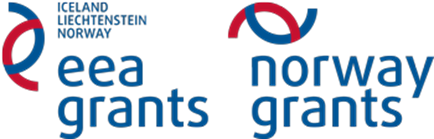 FÜÜSIKAÜlesanne  4.1 .  Puidu suhteline niiskusEesmärk: teha kindlaks, kas ühe valitud puuliigi puidu niiskuse sisaldus sõltub tema kasvukoha kõrgusest merepinnast.Lõiming  õppeainetega: bioloogia, keemia, geograafia, füüsikaVahendid: kaal , mikrolaineahi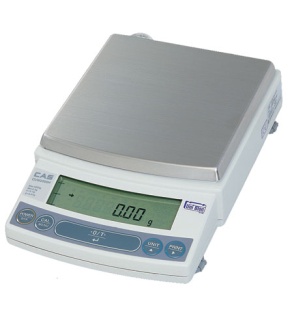 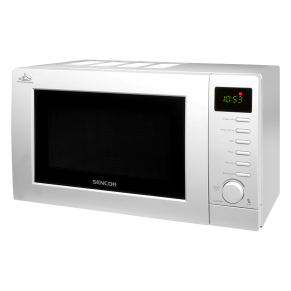 Ülesanne 1: Merepinnast eerineval kõrgusel kasvavate puuliikide puidu suhtelise tiheduse määramine Mõiste:  puidu suhteline niiskus  — see on märjas puidus sisalduv niiskus, mida tähistatakse protsentides. Töö käik:Võtke selle liigi eri kõrgustel kasvavatelt puudelt kolm proovi(silindrikujuline oks, mille pikkus on kuni 10 cm) ning tähistage need proovid (näiteks, K1P1 - kõrgus 1, proov 1) Puhastage oksad puukoorest.Kaaluge värskelt lõigatud oksad ning kirjutage nende kaal tabelisse 1Tabel 1. Niiske puidu kaalPange proovid mikrolaineahju ja  kuumutage  b 50% võimsusega 15 minutitPeale 15 minutilist mikrolaineahjus kuivatamist, võtke proov välja ning kaaluge see uuesti. Saadud tulemused kirjutage tabelisse 2.  Tabel 2. Kuivatatud puidu massMäärake puiduproovide suhteline niiskus järgmise valemi abil:                                               , kus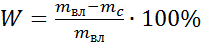 W-  puidu suhteline niiskus protsentides  (%); – märja puidu mass (g);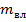 - kuiva puidu mass (g);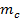 Arvutused:Kandke arvutuste tulemused tabelisse 3.Arvutage välja saadud puiduproovide keskmine suhteline niiskus ning kirjutage tulemused tabelisse 3.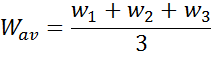 Тabel 3. Puidu suhteline niiskuse sisaldusTuginedes uurimusele ning  tabeliandmetele, tehke üldistused, kas puude puidu niiskuse sisaldus sõltub nende kasvukoha kõrgusest? Esimese proovi mass, m1 (grammi)Teise proovi mass, m2 (grammi)Kolmanda proovi mass, m3(grammi)Kõrgus 1 ………….mKõrgus 2 ………….mKõrgus 3 …………mEsimese proovi mass, m1 (grammi)Teise proovi mass,  m2(grammi)Kolmanda proovi mass, m3(grammi)Kõrgus 1 ………….mKõrgus 2 ………….mKõrgus 3 …………m1 proovi suhteline niiskus W1 (%)2 proovi suhteline niiskus W2 (%)3 proovi suhteline niiskus W3 (%)Proovide keskmine niiskus Wav (%)Kõrgus 1Kõrgus 2Kõrgus 3